Drum Major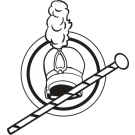 AuditionsDrum Major Audition Process:Step One: Attend the Drum Major audition meetingStep Two: Participate in the individual conducting and marching techniques audition-----First Round Eliminations-----Step Three: Conduct the entire band during a portion of the scheduled rehearsal date-----Second Round Eliminations-----Step Four: Write the required essay that answers these questions…Why do you think that you are qualified to be Drum Major?How would you best describe a situation in which you were able to demonstrate exemplary leadership skills?What is your assessment of the band and what improvements do you think should be made overall? How will you be able to help with that process?What goals would be important in relation to assisting the Director of Bands if offered the position? Step Five: Complete a face-to-face interview with a panel of judges answering several questions in addition to the questions shown here…You have just started a piece of music and many students in the band were distracted during your count off. Half of the band is three beats behind the other half. What do you do in this situation?During field rehearsal, there is a section of the band that is consistently unfocused on the learning target. What do you do to support the Director of Bands in this situation?You are in a parade and the Director of Bands needs to stop to help a student that is having health issues. What do you do in this situation?While spinning a Drum Major prop, you knock over your hat clean off of your head. What do you do in this situation?-----Drum Major Presentation-----